Morphometric Analysis on Captive-bred Pig-tailed macaque (Macaca nemestrina Linnaeus 1766) GrowthSuryo Saputro1*, Adinda Darayani Azhar1, Wahyu Putriyani1, Vinka Aftinata Kusumaputri2, Suzy Tomongo1, Amelia Diyan Safitri1, Permanawati11 Primate Research Center IPB University, Indonesia, Jalan Lodaya II No. 5, Bogor 16151, Indonesia2 Primate Research Center IPB UniversityAffiliated ResearcherCorresponding author: suryosuryo@apps.ipb.ac.id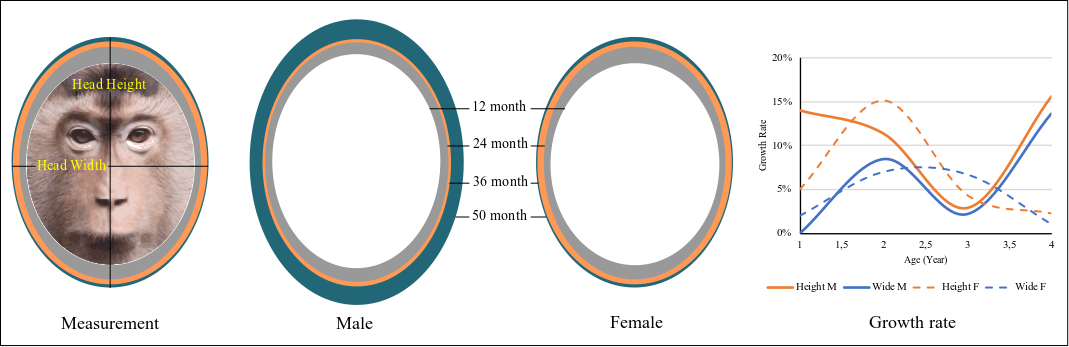 Table 2. Body measurementTable 3. Head measurement Table 4. Extremities measurement of each part Table 5. Hand and foot measurement Age(Mo)NNBody Length (mm)Body Length (mm)Chest Width (mm)Chest Width (mm)Chest Thickness (mm)Chest Thickness (mm)Chest Thickness (mm)Waist Width (mm)Waist Width (mm)Age(Mo)MFMFMFMFMMF532172,52 ± 6,96177,49 ± 6,2353 ± 6,4858,30 ± 0,1963 ± 3,4266,93 ± 1,4952,10 ± 3,2152,10 ± 3,2150,14 ± 0,76824196,8 ± 7,64194,52 ± 12,6062,87 ± 5,8462,83 ± 4,4770,84 ± 6,7367,51 ± 7,8349,27 ± 7,6949,27 ± 7,6954,94 ± 6,091243215,72 ± 0,87222,43 ± 12,7858,49 ± 2,6964,58 ± 5,4970,57 ± 4,9580,08 ± 2,3057,35 ± 5,4057,35 ± 5,4054,34 ± 3,601562231,44 ± 8,10218,72 ± 10,4970,42 ± 15,6660,99 ± 3,2472,87 ± 0,0271,37 ± 3,7864,39 ± 10,4164,39 ± 10,4154,78 ± 2,511953245,122 ± 24,27239,27 ± 14,7166,60 ± 9,0166,35 ± 4,1876,67 ± 5,9786,91 ± 8,7563,56 ± 3,2463,56 ± 3,2463,48 ± 4,782457260,584 ± 23,88258,41 ± 19,7469,51 ± 8,5273,39 ± 10,8777,44 ± 4,4479,09 ± 7,2866,73 ± 4,5466,73 ± 4,5466,21 ± 7,222767274,64 ± 12,06260,83 ± 9,8277,07 ± 7,2273,33 ± 6,6392,60 ± 4,3586,07 ± 7,4272,73 ± 5,7372,73 ± 5,7367,89 ± 7,003124269,055 ± 12,54274,17 ± 17,1670,91 ± 0,1674,26 ± 10,7991,17 ± 1,0578,82 ± 9,4369,49 ± 11,9669,49 ± 11,9668,76 ± 7,93634308,12 ± 31,17294,06 ± 13,6178,47 ± 10,1387,15 ± 11,0787,92 ± 5,4392,62 ± 12,0080,49 ± 3,4980,49 ± 3,4978,49 ± 4,123933324,8 ± 25,39319,62 ± 45,3577,43 ± 6,7070,70 ± 2,4496,17 ± 7,2989,55 ± 6,181,93 ± 2,3181,93 ± 2,3173,06 ± 7,964525349,75 ± 42,78320,53 ± 19,9776,60 ± 3,3981,80 ± 8,93101,83 ± 7,04101,11 ± 13,1982,80 ± 10,1882,80 ± 10,1883,05 ± 13,155032359,87 ± 14,13328,22 ± 1,8183,67 ± 3,8488,68 ± 5,18109,53 ± 8,29110,33 ± 2,8697,50 ± 4,1097,50 ± 4,1092,71 ± 0,88Age (Month)NNHead Height (mm)Head Height (mm)Head Width (mm)Head Width (mm)Age (Month)MFMFMF53274,00 ± 2,7275,30 ± 2,7265,70 ± 0,8865,36 ± 1,0182483,82 ± 1,9377,84  ± 1,9362,33 ± 2,4467,45 ± 7,65124384,39 ± 3,8779,45 ± 3,8766,29 ± 0,4066,46 ± 0,50156285,89 ± 0,4286,30 ± 0,4267,89 ± 0,4268,83 ± 0,32195385,36 ± 2,5481,89 ± 2,5469,04 ± 3,6166,08 ± 5,56245793,97 ± 5,3291,47 ± 5,3271,93 ± 2,9471,15 ± 2,56276790,05 ± 6,3890,43 ± 6,3872,12 ± 4,8371,52 ± 1,61312494,34 ± 6,6289,18 ± 6,6265,41 ± 2,7972,34 ± 5,83363496,69 ± 2,0295,40 ± 2,0273,51 ± 4,7775,96 ± 3,023933105,03 ± 2,9195,59 ± 2,9175,87 ± 6,8379,70 ± 4,404525106,24 ± 6,3593,54 ± 6,3571,01 ± 9,8977,86 ± 7,715032111,77 ± 8,3997,54 ± 8,3983,60 ± 2,4676,73 ± 6,76Age(Mo)NNUpper-arm Length (mm)Upper-arm Length (mm)Fore-arm Length (mm)Fore-arm Length (mm)Thigh Length (mm)Thigh Length (mm)Calf Length (mm)Calf Length (mm)Age(Mo)MFMFMFMFMF532103,50 ± 2,9199,68 ± 2,35107,70 ± 2,36100,92 ± 0,28106,60 ± 2,2099,23 ± 0,72114,70 ± 3,05106,79 ± 1,03824115,04 ± 10,56111,25 ± 7,83108,56 ± 10,10114,98 ± 11,22110,98 ± 4,70111,65 ± 20,51120,08 ± 9,09113,29 ± 17,201243118 ± 8,44125,09 ± 7,91119,26 ± 11,68125,83 ± 7,64121,41 ± 315123,74 ± 1,13121,27 ± 4,62127,61 ± 9,381562118,48 ± 3,81127,17 ± 8,73123,15 ± 4,27138,77 ± 2,50123,78 ± 6,10137,01 ± 11,33120,25 ± 12,08140,44 ± 3,451953119,44 ± 18,54125,88 ± 7,40124,09 ± 11,94134,85 ± 3,89138,47 ± 15,96145,70 ± 16,40132,11 ± 7,46136,21 ± 6,962457138,71 ± 12,65130,87 ± 15,51143,67 ± 7,16139,29 ± 11,52150,91 ± 8,60144,73 ± 14,09151,44 ± 15,78143,68 ± 8,222767147,14 ± 6,91139,28 ± 5,27153,46 ± 8,23151,53 ± 5,54153,56 ± 7,33155,53 ± 8,10151,55 ± 10,91148,36 ± 2,593124132,30 ± 3,08146,34 ± 12,68153,95 ± 7,14148,11 ± 2,85148,43 ± 1,82154,57 ± 10,77152,79 ± 14,47150,47 ± 7,643634156,41 ± 13,45155,80 ± 8,25167,90 ± 12,35166,47 ± 8,36169,77 ± 20,76168,72 ± 8,89165,59 ± 9,95168,94 ± 10,323933164,33 ± 7,02158,30 ± 1,03175,60 ± 12,97157,28 ± 15,28178,50 ± 7,94168,40 ± 15,23180,13 ± 10,52159,31 ± 22,174525174,51 ± 4,66161,89 ± 17,74185,22 ± 20,91166,38 ± 14,99179,16 ± 22,41174,44 ± 15,66178,82 ± 29,67177,28 ± 18,195032193,80 ± 8,65166,53 ± 13,71212,27 ± 5,52177,93 ± 11,89212,27 ± 7,85195,23 ± 8,87208,43 ± 4,18186,40 ± 7,00Age (Mo)NNHand Length (mm)Hand Length (mm)Foot Length (mm)Foot Length (mm)Age (Mo)MFMFMF532207,97 ± 5,24200,60 ± 2,64215,79 ± 3,36206,02 ± 1,75824223,60 ± 20,65226,23 ± 18,42231,06 ± 13,78224,94 ± 36,981243237,25 ± 17,74250,92 ± 12,06242,68 ± 20,12251,35 ± 8,941562241,62 ± 15,75265,94 ± 11,22244,02 ± 16,47277,45 ± 14,781953243,53 ± 29,42260,73 ± 11,28270,58 ± 18,63281,91 ± 9,542457282,38 ± 18,83270,16 ± 26,71302,35 ± 16,06288,42 ± 20,662767300,61 ± 13,27290,81 ± 10,43305,11 ± 15,30303,89 ± 10,203124286,25 ± 4,06294,44 ± 12,06301,22 ± 16,30305,04 ± 17,423634324,31 ± 25,37322,27 ± 15,50335,36 ± 30,19337,65 ± 12,703933339,93 ± 19,89315,58 ± 16,16358,63 ± 17,12327,72 ± 36,364525359,72 ± 25,57328,27 ± 31,45357,98 ± 52,08351,73 ± 32,025032406,07 ± 12,17344,45 ± 25,60420,70 ± 8,31381,63 ± 15,87